Reglement van Inwendige OrdeenSpocodexCleydael Golf Club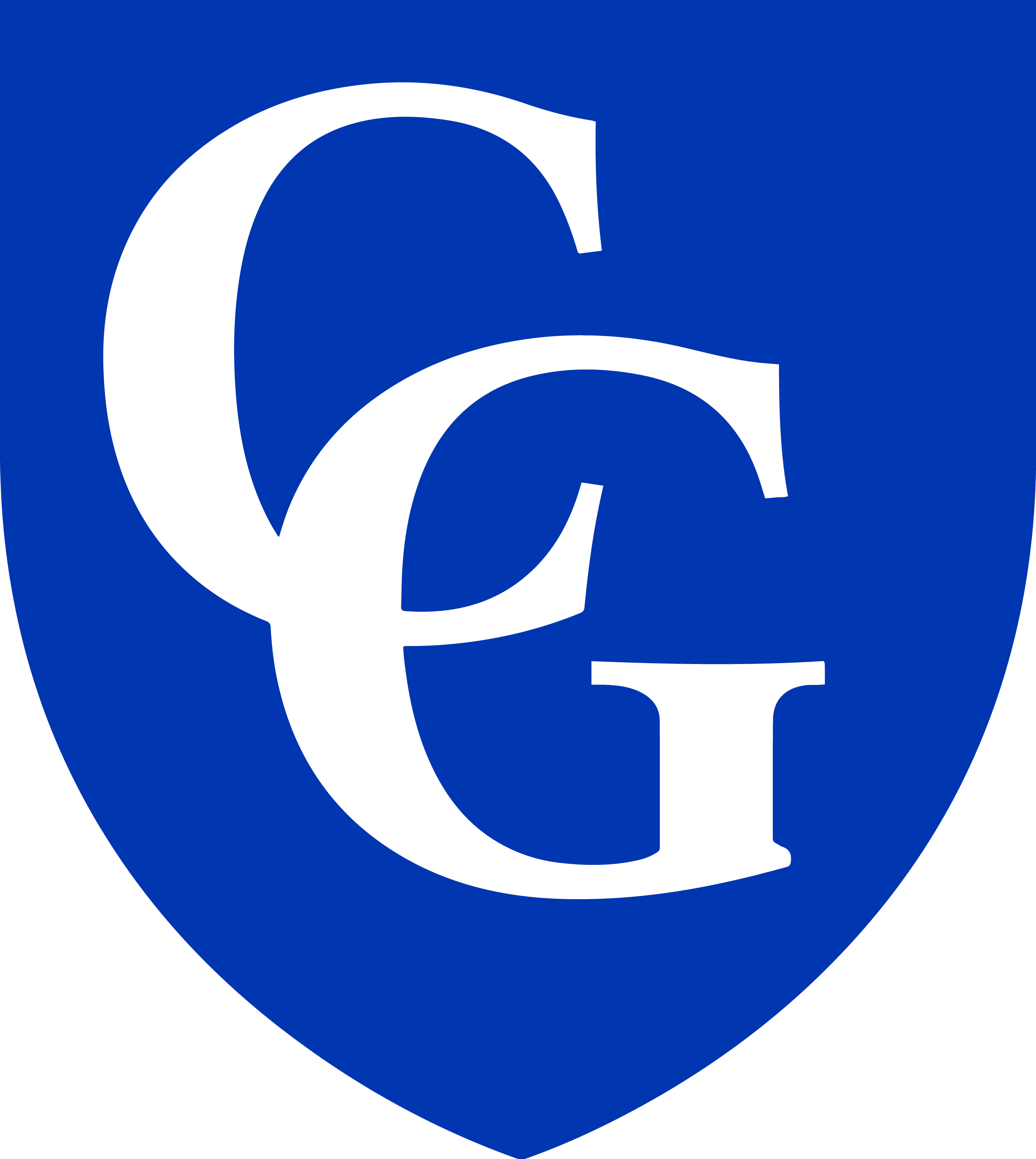 Reglement van Inwendige Orde en SpocodexNV Cleydael Golf & Country Club (CGCC NV)Groenenhoek 7-92630 Aartselaar(Hierna kortweg de CLUB genoemd) Dit Reglement van Inwendige Orde en Spocodex (RIO) beschrijft hoe de club en de leden met elkaar omgaan en zich organiseren. Naast de verplichtingen en rechten vermeld in de artikelen gelden de volgende afspraken.De Club, welke de gebouwen en terreinen van de Club in eigendom heeft of huurt (accommodatie), verplicht zich om de leden, zoals hierna vermeld, de toegang tot de accommodatie te verlenen op vastgelegde tijden. De Club zorgt ervoor dat de baan voldoet aan de eisen die de EGA stelt aan een golfbaan om qualifying of andere wedstrijden te organiseren.De leden zullen de aanwijzingen van de medewerkers van de Club of andere, door de Raad van Bestuur of Spoco aangewezen personen opvolgen. Hierbij gedraagt men zich volgens de spelregels, etiquetteregels van de EGA en de clubregels, zoals vastgesteld door de RvB in overleg met de Spoco. De leden zijn tevens verantwoordelijk voor het gedrag van hun genodigde gasten.Artikel 1: Verwerving lidmaatschapOm als lid in aanmerking te komen dient men te voldoen aan alle voorwaarden gesteld door huidig Reglement van Inwendige Orde. Kandidatuur:Eenieder kan op het secretariaat van de Club een inschrijvingsformulier verkrijgen. Op voorwaarde dat er beschikbare plaatsen zijn staat het lidmaatschap (elke categorie — zie artikel 2) van de Club open voor eenieder die beantwoordt aan de vereisten van achtbaarheid, eerlijkheid en welvoeglijkheid zonder enig onderscheid, en dit mits betaling van alle verplichte bijdragen zoals voorzien in art. 3.De Club beperkt zich tot het aanvaarden van een beperkt aantal voltijdse leden ouder dan 21 jaar zoals beschreven in artikel 2.1. Het is geenszins de bedoeling van de RvB het ledenaantal van 900 te overschrijden zolang de bezetting van activiteiten en baan voldoende groot is.De Club beperkt zich tot het aanvaarden van maximaal 250 greenfee leden ongeacht de leeftijd zoals beschreven in artikel 2.4.a.De laatste 3 maanden voor de start van het nieuwe seizoen kan dit aantal met maximum 6% worden overschreden om eventueel verloop naar het volgende seizoen op te vangen. Aanvaarding kandidatuur lid op proef:Elk lidmaatschap, van welke type ook, is gedurende het eerste jaar op proef en dient door de Raad van Bestuur na afloop van 12 maanden bevestigd en omgezet te worden in een definitief lidmaatschap. Om als lid op proef te kunnen worden aanvaard zal minstens één lid van de Raad van Bestuur de kandidatuur moeten steunen. Het definitieve lidmaatschap:Na een positieve beslissing van de Raad van Bestuur verwerft men het lidmaatschap. Artikel 2: De soorten lidmaatschappenEen seizoen stemt overeen met het lopende golfseizoen van 1 oktober tot en met 30 september. De leden zijn alle personen behorende tot één der onderstaande categorieën:2.1. 	Voltijdse leden:Iedereen wordt geacht voltijds lid te zijn, behoudens indien uitdrukkelijk gestipuleerd is dat het lid behoord tot de “Bijzondere voltijdse leden” (zie artikel 2.3.) of de “Bijzondere categorieën van leden” (zie artikel 2.4). Voltijdse leden hebben onbeperkte toegang tot de golfbaan en alle aanhorigheden zoals oefenbaan, putting green en de gebouwen van de Club die voor het publiek bestemd zijn. Enkel voltijdse leden ouder dan 21 jaar die hun investeringsbijdrage betaald hebben (zie artikel 3.1.), zijn stemgerechtigd in de ALGEMENE INFOVERGADERING voor de leden en komen in aanmerking voor sportieve of andere bestuursfuncties binnen de Club. Elk voltijds lid is verplicht een eenmalige, niet-recupereerbare, investeringsbijdrage te betalen. Voltijdse partner leden:Indien samenwonende partners beide voltijds lid zijn, kunnen deze een administratieve korting van 
100 euro op hun gezamenlijk lidgeld krijgen, mits aanrekening van de beide voltijdse bijdragen op één factuur op hetzelfde adres. Dit geldt niet voor facturen aan bedrijven.Voltijdse duo-leden en full-duo leden: Mits betaling van een door de Raad van Bestuur vastgestelde extra bijdrage kunnen voltijdse leden van Cleydael Golfclub een duo-lidmaatschap verwerven op andere golfclubs met dewelke er hierover overeenkomsten zijn afgesloten. Hiermee zijn deze leden ook voltijds lid op deze golfclub. Een duo-lid kan op de duo-club niet deelnemen aan een interclubcampagne, clubkampioenschappen en andere clubactiviteiten en wedstrijden die voorbehouden zijn voor voltijdse leden.Voltijdse Cleydael leden jonger dan 38 jaar zijn steeds duo-lid op Drie Eycken golfclub zonder daarvoor deze extra bijdrage te betalen. Zij kunnen wel steeds deelnemen aan Young Golfers wedstrijden.Voltijdse Cleydael leden kunnen, ongeacht de leeftijd, steeds opteren om een full-duo lidmaatschap op deze golfclub(s) te nemen, waarmee zij dan een volwaardig voltijds lidmaatschap verwerven. Zij betalen hiervoor een vastgestelde bijdrage rechtstreeks aan de duo-club in kwestie.Bijzondere voltijdse leden:Studenten:Voltijdse Cleydael leden van 19 tot 25 jaar die een geldige studentenkaart kunnen voorleggen betalen het Young Golferstarief van Drie Eycken, maar zijn wel duo-lid van beide clubs.Bijzondere categorieën van leden:Greenfee lidmaatschap:Men kan het greenfee lidmaatschap verwerven door te voldoen aan alle voorwaarden voor het voltijdse lidmaatschap, mits betaling van een aangepast lidgeld en investeringsbijdrage voor deze categorie van lidmaatschap. Greenfee leden hebben geen gratis toegang tot de golfcourse. Alle andere accommodatie kan onbeperkt door hen gebruikt worden. Indien een greenfee lid op de golfcourse wenst te spelen dient hij zich hiervoor te registreren en een verminderde greenfee te betalen via het daarvoor voorzien systeem. Een greenfee lid kan NIET deelnemen aan een INTERCLUB campagne, ZONDAG WEDSTRIJDEN, CLUBKAMPIOENSCHAPPEN en andere clubactiviteiten die voorbehouden zijn voor voltijdse leden. Nieuwe greenfee leden worden, indien zij het voltijds lidmaatschap wensen te verwerven, op hun aanvraag ingelicht over het aantal beschikbare plaatsen in voltijds lidmaatschap. Hun kandidatuur om voltijds lid te worden heeft voorrang op de kandidatuur van niet-leden. Voltijdse leden die tijdelijk overstappen naar een greenfee lidmaatschap doen dit steeds voor een volledig jaar. Men kan in de loop van het seizoen niet overschakelen naar een voltijds lidmaatschap tenzij er een volledige voltijdse bijdrage voor het hele jaar wordt betaald.Greenfee leden zijn lid van Cleydael en worden daar ook gefedereerd. Slapende leden:Elk voltijds lid kan, mits betaling van een aangepast lidgeld, opteren om gedurende één, twee of maximaal drie opeenvolgende jaren, zijn of haar voltijds lidmaatschap te schorsen zonder evenwel de investeringsbijdrage definitief te verliezen. Voltijdse leden die hiervoor kiezen worden “slapende leden”. Zij mogen gedurende de ‘slaapperiode’ enkel gebruik maken van het clubhuis en/of het restaurant, maar niet van de golfcourse noch van de andere accommodatie. Het lidmaatschap als slapend lid geldt steeds voor een volledig jaar. Een slapend lid kan in de loop van het seizoen niet overschakelen naar een ander soort lidmaatschap, tenzij het slapend lid bij de betaling een doktersattest aflevert waaruit blijkt dat het lid om medische redenen niet kon spelen tussen 1 oktober, de dag van aanvang van het golfseizoen, en de dag van aanvraag tot overschakeling naar een ander lidmaatschap.EreledenDe Raad van Bestuur kan bepaalde voltijdse leden aanvaarden als Erelid en hen ontslaan van het betalen van bepaalde bijdragen. Het statuut van Erelid is jaarlijks herzienbaar door de Raad van Bestuur.“Expatriate” ledenMits betaling van een door de Raad van Bestuur vastgestelde bijdrage kan aan personen die tijdelijk in België verblijven, gedurende een termijn van maximaal drie jaar een uitzonderlijk lidmaatschap worden toegestaan. Deze leden zijn uitgesloten van elk stemrecht en bestuursmandaat (zie art. 4 e.v.).“Business” ledenMits betaling van een door de Raad van Bestuur vastgestelde “Investeringsbijdrage” en “Lidgeld Club” kan aan een welbepaalde onderneming een uitzonderlijk ondernemingslidmaatschap worden toegestaan. Zulks geeft aan deze onderneming het recht om gedurende de duur van dit lidmaatschap steeds met een aantal personen (vooraf overeen te komen met de Club), naar keuze van deze onderneming, te genieten van bepaalde faciliteiten op de Club. Deze leden zijn uitgesloten van elk stemrecht en bestuursmandaat (zie art. 4 e.v.).Spoco ledenSpoco leden zijn leden van de sportraad (zie artikel 5.1.) De jaarlijkse bijdrage voor het voltijds lidmaatschap van deze leden wordt toegevoegd aan het budget van hun respectievelijke feitelijke vereniging.Artikel 3: Verplichte bijdragen: Investeringsbijdrage, lidgeld Club, lidgeld federatie, bijdrage sportcommissie, bijdrage verzekeringHet golfseizoen loopt van 1 oktober tot en met 30 september van het jaar daaropvolgend. Vanaf de aanvaarding als lid op proef dient men een aantal verplichte bijdragen te betalen om het lidmaatschap daadwerkelijk te verwerven. De lidgelden worden gefactureerd in de derde week van september. Indien de club het nodig acht kan dit vroeger of later zijn. De betalingstermijn bedraagt steeds 60 dagen.Bij niet-tijdige betaling van het lidmaatschap wordt verondersteld dat men zijn lidmaatschap niet wenst te verlengen. Het speelrecht verbonden aan het desbetreffend lidmaatschap wordt met onmiddellijke ingang beëindigd en de investeringsbijdrage gaat verloren. De tegoeden op Club Money kunnen nog geconsumeerd worden tot het einde van het jaar, daarna zal de rekening geschrapt worden en komen de tegoeden toe aan de Club.De betaalde bijdrage is ondeelbaar. Dit houdt onder meer in dat de betaalde bijdrage verschuldigd blijft in alle gevallen waarin het speelrecht wegens om het even welke reden niet kan worden uitgeoefend, zelfs in geval van verandering van categorie, schorsing, of bijzondere omstandigheden zoals onmogelijkheid wegens overmacht, etc. Met uitzondering van de gevallen omschreven in artikel 3.5 zijn deze verplichte bijdragen niet-recupereerbaar. Deze verplichte bijdragen worden samen opgenomen in 1 factuur. Deze factuur is niet splitsbaar. Zonder voldoening van de volledige factuur wordt men verondersteld nog geen geldige betaling (voor welke verplichte bijdrage ook) gedaan te hebben. Alle verschillende verplichte bijdragen - zoals hierna opgesomd - zullen duidelijk gecommuniceerd worden via de algemene infovergadering, de website en/of ad valvas.Investeringsbijdrage: een niet-recupereerbare, éénmalige betaling:Elk voltijds lid is verplicht de éénmalige investeringsbijdrage te betalen. De richtprijs voor de investeringsbijdrage is variabel en o.a. afhankelijk van het aantal beschikbare plaatsen in de Club. Het bedrag van de investeringsbijdrage voor het volgende jaar wordt jaarlijks door de Raad van Bestuur vastgesteld en meegedeeld via de website, de algemene infovergadering en/of ad valvas. Voltijdse leden vanaf 38j., woonachtig te Aarstelaar kunnen een korting krijgen van 25% op de investeringsbijdrage.Lidgeld Club:Jaarlijks dient elk lid lidgeld te betalen. Het lidgeld is verschillend naargelang de categorie van lidmaatschap (zie artikel 2). Het nieuwe lidgeld wordt aan de leden meegedeeld via mail en via de website. De Raad van Bestuur kan een korting voorzien door middel van het schenken van een gratis greenfee en/of ballenbeurten voor leden die binnen de 30 dagen na factuurdatum betalen. Deze greenfee wordt digitaal toegekend en automatisch gebruikt bij de eerste gelegenheid tussen 1 april en 1 oktober. Het lidgeld bedraagt maximaal 1.800 euro inclusief 6% BTW (ongeïndexeerd – basisindex der consumptieprijzen van december 2013: 100,36).De maximale stijging van het lidgeld is beperkt tot de stijging van de index der consumptieprijzen van de maand december van het lopend jaar t.o.v. de maand december van het vorig jaar (6% BTW).De raad van bestuur kan een extra verhoging van maximaal 5 % toepassen indien dit wordt aangewend voor noodzakelijke investeringen en/of uitzonderlijke uitgaven. De Raad van Bestuur kan aan een individueel lid een reductie toekennen (bijvoorbeeld indien een nieuw lid pas halverwege het lopende werkingsjaar toetreedt). Lidgeld federatie:Alle spelende leden zijn verplicht jaarlijks het lidgeld voor Golf Vlaanderen (GV) te betalen, voor zover zij geen lidmaatschap kunnen bewijzen van een andere golfclub in België die behoort tot de Koninklijke Belgische Golffederatie (KBGF).Bijdrage sportcommissie:Voor meer informatie over deze bijdrage zie Spocodex.Bijdrage verzekering ziekte, ongeval en overlijden:De Club kan zal jaarlijks een collectieve verzekeringspolis voor het lidgeld afsluiten. Deze polis voorziet in de pro rata terugbetaling van het lidgeld voor de periode dat het lid medisch ongeschikt is om de golfsport te beoefenen. De algemene en bijzondere voorwaarden van deze polis, voor zover afgesloten, worden opgenomen op de website. De premie voor deze verzekeringspolis wordt tussen de leden verdeeld en wordt apart vermeld op de pro-forma factuur.Artikel 4: De bestuursorganenDe naamloze vennootschap:De Club is een naamloze vennootschap en derhalve onderworpen aan de Belgische wetgeving op dit vlak. Door betaling van een investeringsbijdrage verwerft een lid geen aandeel, noch enig bestuursmandaat of verantwoordelijkheid in de N.V. Via een jaarlijkse algemene infovergadering zal de Club zijn leden op de hoogte houden over de werking van de Club. De Club zal tevens communiceren met zijn leden via e-mail, de website, de News Swing, sociale media en ad valvas. Belangrijke mededelingen zullen per brief en 
e-mail gecommuniceerd worden.4.2. Organisatie van de leden:De Algemene Infovergadering Jaarlijks kan er een Algemene Infovergadering gehouden worden na het seizoen, behoudens uitzonderlijke omstandigheden waarover de leden op voorhand in kennis gesteld worden.De Algemene Infovergadering is samengesteld uit enkel voltijdse leden van meer dan 21 jaar die hun investeringsbijdrage volstort hebben. Deze leden zullen tijdig een uitnodiging ontvangen die de agenda bevat met vermelding van alle onderwerpen waarover gesproken zal worden. De agenda van de infovergadering bevat in ieder geval het verslag van de Raad van Bestuur en de Spoco. Elk voltijds lid kan de RVB vragen om een onderwerp te agenderen.De Algemene Infovergadering wordt voorgezeten door de voorzitter en/of de gedelegeerd bestuurder.            Artikel 5: Het Sportief Beleid: De sportcommissie of “SPOCO” genoemdSamenstelling:De Spoco bestaat uit hiernavolgende Sportcommissarissen:-	de Eerste Kapitein (voorzitter van de Sportraad)-	de Senioren-Kapitein-	de Dames-Kapitein-	de Jeugd-Kapitein-	de Men’s Day-Kapitein- 	de Young Golfers-Kapitein-	Een afgevaardigde van de Raad van BestuurElk voltijds lid kan zich rechtstreeks bij de voorzitter van de SPOCO kandidaat stellen als sportcommissaris. Deze kandidatuur wordt voorgelegd aan de Raad van Bestuur. De RvB beslist over de benoeming, schorsing, ontslag of herbenoeming van een sportcommissaris. Elke sportcommissaris heeft een mandaat van twee jaar. Een sportcommissaris kan maximaal 2 opeenvolgende mandaten aanblijven. Zijn tweede mandaat is jaarlijks verlengbaar.Elke benoeming behoeft de goedkeuring van de Raad van Bestuur, deze behoudt een VETO recht.Indien er door de sportcommissaris geen kandidaat-opvolger wordt voorgesteld voor einde december kan de RvB iemand aanduiden om de taak van sportcommissaris te vervullen.De Eerste Kapitein:De Eerste Kapitein heeft een mandaat van twee jaar. Dit mandaat is slechts één maal hernieuwbaar. Taken en bevoegdheden:De taken en bevoegdheden van de SPOCO zijn nader omschreven in de Spocodex. Elk lid kan hiervan een afschrift inzien op de Club/website. De sportcommissarissen dienen zich, na hun aanstelling, expliciet (door handtekening) akkoord te verklaren met de toepassing van de Spocodex, zoniet is hun verkiezing/aanstelling annuleerbaar door de Raad van Bestuur. In algemene termen kunnen de bevoegdheden van de SPOCO als volgt omschreven worden:-	het verlenen van advies op sportief gebied; -	voorstellen inzake de wedstrijdkalender;-	organisatie van de wedstrijden in samenwerking met het sportsecretariaat;-	verdeling en controle op de besteding van de dotaties volgens vooropgesteld verdeelsleutel;-	toepassing en controle op de naleving van spelregels en etiquette;-	controle en sportieve sanctionering van onsportief gedrag van spelers;-	organisatie interclubactiviteiten.	De SPOCO vergadert minimaal 5 maal per jaar. Aan het einde van het seizoen wordt het seizoen geëvalueerd. Voor de start van het nieuwe speelseizoen worden er afspraken gemaakt over het seizoen, de aanpassingen, etc.	Bij deze vergaderingen is steeds een vertegenwoordiger van de RvB aanwezig.Minimaal trimestrieel brengt de Eerste Kapitein een openbaar financieel verslag uit, dat goedkeuring behoeft van de RvB. Beslissingen worden genomen met gewone meerderheid en openbaar gemaakt via de website, ad valvas of per e-mail.5.4  HCP commissie:De HCP commissie bestaat uit een vertegenwoordiger van de RvB en een vertegenwoordiger van de SPOCO. Deze commissie is de enige instantie in de club die gemachtigd is HCP aan te passen.Artikel 6: Bezoekers en genodigdenElke bezoekende of uitgenodigde speler die lid is van een andere golfclub heeft maximum 3 keer per seizoen toegang tot de Club, de golfbanen en hun aanhorigheden indien hij/zij:-	alle bijdragen aan zijn homeclub heeft voldaan;-	een attest van handicap 36 (of lager) kan voorleggen;-	een geldige kaart van een golffederatie kan voorleggen;-	zich inschrijft via de website, op het secretariaat of bij de sportsecretaris;-	de door de Raad van Bestuur vastgestelde greenfee betaalt (behalve professionele spelers, secretarissen, clubcaptains en voorzitters van andere clubs die in het bezit zijn van een gouden kaart).Op zondag zullen er geen bezoekers worden toegelaten tenzij zij uitgenodigd worden door een lid.Alle bezoekers, uitgenodigd en samenspelend met een lid van de Club, kunnen genieten van een verminderd greenfee tarief van 25%, behalve spelers of leden van een C-Club en deze van een buitenlandse federatie en van een Club zonder Golfbaan.Een genodigde kan slechts driemaal greenfee spelen in de Club met uitzondering van spelers van een club met dewelke er samenwerkingsakkoorden zijn gemaakt.Elke bezoekende of uitgenodigde speler kan deelnemen aan wedstrijden van de Club indien deze wedstrijden niet uitdrukkelijk in het wedstrijdprogramma voorbehouden zijn aan de leden van de Club. De voltijdse leden kunnen bezoekers die geen lid zijn van onze Club uitnodigen in de Club door de genodigde(n) in te schrijven en eventueel gebruik te maken van de daarvoor voorziene invité-greenfee, zelfs indien deze genodigde(n) niet de vereiste handicap heeft (min. hcp 45), op voorwaarde dat het lid deze genodigde(n) in zijn/haar ‘flight’ vergezelt en zich aansprakelijk stelt voor de evt. schade verwekkende handelingen van deze genodigde(n). Kortingen aan bezoekende groepen op betaling van de greenfee kunnen door de sportsecretaris als volgt worden toegestaan:vanaf een bepaald aantal personen kan men een korting op het normale greenfee tarief verkrijgen.Een korting wordt ook gehanteerd voor spelers uitgenodigd op de speciale clubontmoetingen zoals bv. Men’s days, Seniors of Ladies days zelfs indien deze groep het minimum aantal niet haalt.Deze kortingen worden niet toegestaan in het weekend of op feestdagen.C-kaarten en buitenlandse federale kaartenSpelers die in het bezit zijn van een federale C-kaart en of buitenlandse kaarten van Clubs zonder Golfbaan zijn spelers die lid zijn van een accommodatie waar leden van onze Club geen voordelen kunnen halen of niet terecht kunnen als greenfee speler. Deze spelers zijn NIET clubgebonden en lid van systemen zoals een internetsite of andere. DEZE SPELERS KRIJGEN GEEN KORTING OP DE GREENFEE TARIEVEN.Artikel 7: WedstrijdenInschrijving:Inschrijvingen voor wedstrijden kunnen gebeuren via i-golf. Telefonische inschrijvingen worden niet aanvaard. De inschrijvingen worden 3 dagen voor de wedstrijd afgesloten. Na het verstrijken van deze termijn worden in principe geen inschrijvingen meer aanvaard. Voltijdse leden genieten steeds voorrang bij de inschrijving. De wedstrijdkaart dient ten laatste 15 minuten voor de persoonlijke starttijd afgehaald te worden. Zo niet behoudt de wedstrijdorganisatie zich het recht voor de speler niet te laten starten. Een speler met achterstallige betalingen kan niet deelnemen aan activiteiten en of wedstrijden zolang deze achterstallen bestaan. Starttijden kunnen enkel geconsulteerd worden vanaf 48 uur voor de wedstrijd op de website, ad valvas en/of bij de sportsecretaris. De spelers zijn verplicht zich te houden aan hun starttijden en moeten zich minimum 10 minuten voor hun starttijd aan de tee-off gemeld hebben; zo niet behoudt de wedstrijdorganisatie zich het recht voor om de speler niet te laten starten. Opmerkingen betreffende starttijden dienen minimum 24 uur vóór de wedstrijd gemeld te worden zo niet zijn ze onontvankelijk en kan/zal er geen rekening mee gehouden worden. Starttijden zijn indicatief en geen garantie. De wedstrijdorganisatie kan starttijden wijzigen indien zij dit opportuun acht. Geen enkele deelnemer kan zich beroepen op een zgn. recht tot aanpassing van starttijd. De sponsor van een categorie 1 of 2 wedstrijd heeft het recht met absolute prioriteit 4 bezoekers uit te nodigen zonder dat hij daarvoor wedstrijdfee of greenfee verschuldigd is. Annulatie:Annulatie van een inschrijving voor een wedstrijd kan slechts tot het ogenblik van afsluiting van de inschrijvingslijsten. De inschrijvingskosten blijven steeds verschuldigd ongeacht de deelname. Annulaties kunnen gebeuren via e-mail. Telefonische annulaties worden niet aanvaard, behalve bij overmacht. In geval van onaangekondigde afwezigheid of annulatie binnen de 24 uur voor aanvang van een wedstrijd waarvoor men zich had ingeschreven blijft men, naast het inschrijvingsgeld, een boete verschuldigd van 10 euro. Deze boete is niet verschuldigd indien men binnen de week na afloop van de wedstrijd een medisch attest voorlegt waaruit de onvoorzienbare onmogelijkheid tot deelname blijkt.Bij een annulatie van de wedstrijd door overmacht (weer) of door te weinig deelnemers zal de wedstrijdfee op de Be-Money worden teruggestort.Voor het vrij spelen dient men zich steeds aan te melden bij het Sportsecretariaat. Bij herhaaldelijke NO SHOW van de speler kan de RvB en de SPOCO sancties opleggen. De RvB behoudt zich het recht voor de speler te schorsen voor een bepaalde periode. De communicatie hieromtrent zal steeds gebeuren viae-mail.Artikel 8: DiversenParking:Elk voertuig dient te worden geparkeerd op de daarvoor voorziene parking van de Club. De Club is niet aansprakelijk voor eventuele schade en/of andere nadelige gevolgen van het gebruik van de parking en/of inrit. Het gebruik van de parking en/of inrit gebeurt op eigen risico van de gebruiker.Voorbehouden parkingplaatsen dienen te worden gerespecteerd.Signalisatie:Signalisatie ‘NO SPIKES’, ‘NO CARTS’, ‘RAKE BUNKERS’ e.d. dienen te worden gerespecteerd. Men wordt geacht kennis te hebben van alle informatie op het algemeen infopaneel. De strikte naleving ervan is een absolute prioriteit.Dieren:Dieren zijn nergens toegelaten op de Club.Gebruik van caddie carts:Het gebruik van niet-gemotoriseerde caddie carts is steeds toegestaan tenzij de sportsecretaris hierover anders beslist. Het gebruik van gemotoriseerde caddie carts is slechts toegestaan indien de weersomstandigheden hiervoor geschikt zijn en de caddie carts door de club worden aangeleverd. De sportsecretaris heeft hierover de beslissingsbevoegdheid. Het gebruik van gemotoriseerde caddie carts is niet verboden tijdens wedstrijden tenzij de sportsecretaris hierover anders beslist. Gebruik van eigen gemotoriseerde caddie carts is niet toegestaan.Legitimatie en toegang tot de golfbaan:De sportsecretaris, elke sportcommissaris en de marshalls kunnen iedereen op de golfbaan te allen tijde uitnodigen zich te legitimeren door vertoning van zijn lidkaart of greenfee kaart. Bij gebreke aan legitimatie dient men onmiddellijk de golfbaan te verlaten. Indien men zich vervolgens nog steeds niet kan legitimeren is men een boete verschuldigd gelijk aan het vaste dubbele green fee tarief. Indien een bezoeker samen met een lid zich op de baan begeeft zonder het betalen van een greenfee zal het lid hiervoor de boete dienen te betalen. De Raad van Bestuur zal overgaan tot schorsing van het lid bij niet betaling van deze boete. Het is verboden een golfronde te starten op een andere hole dan hole 1. Enkel de sportsecretaris kan hierop uitzonderingen toestaan.Online reservatie:Iemand die GEEN online reservatie heeft gemaakt en zich op de baan begeeft of IEMAND uitnodigt zonder reservatie en dus NIET voldoet aan het aangepast greenfee-reglement zal onmiddellijk geschorst worden voor 30 dagen. Practiceballen:Het gebruik en de bewaring van practiceballen is enkel toegestaan op het practiceterrein. Elke overtreding van dit voorschrift wordt bestraft met een forfaitaire boete van 100 euro, tenzij omvangrijkere schade aangetoond kan worden. De Raad van Bestuur zal overgaan tot schorsing van het lid bij niet betaling van deze 100 euro.Kledij:Elkeen die zich op de terreinen van de Club bevindt of van de voorziene accommodatie gebruik maakt zal te allen tijde op een behoorlijke en welgevoeglijke manier gekleed zijn, rekening houdende met de specifieke voorschriften inzake kledij die algemeen geldend zijn voor de beoefening van de golfsport (dwz. geen T-shirt, verplicht dragen van kousen, geen short wel bermuda, enz.). Jeans is enkel toegestaan indien proper en welvoeglijk. Jeans is niet toegestaan in wedstrijden van categorie 1 en 2. Men mag enkel met softspikes de golfterreinen betreden. De deelname aan een prijsuitreiking (na wedstrijd) is niet toegestaan in golfkledij dit met uitsluitsel van de laatste flights. Golfschoenen zijn verboden in het clubhuis tijdens de wintermaanden.Roken:Het Koninklijk Besluit van 10 december 2005 tot het verbieden van het roken in openbare plaatsen is van kracht in al de gebouwen van de Club. Het is dus nergens toegelaten binnen te roken. Marshalls:Marshalls zijn vrijwilligers en of betaalde personen op de baan om de spelers te controleren op slow-play of andere onrechtmatigheden. Zij zullen bij wedstrijden de sportsecretaris van dienst zijn en de desbetreffende Kapitein op de hoogte brengen van de onregelmatigheden van spelers, die dan de nodige sanctie zullen treffen. Via de Eerste Kapitein en/of de sportsecretaris zal een verzoek tot sanctioneren ingediend worden bij de RvB.Ook onrechtmatigheden begaan tijdens “vrij spelen” worden gerapporteerd aan de aanwezige sportsecretaris.Voertaal:De Club is gelegen in het Vlaamse landsgedeelte. De gebruikte voertaal van de Club is het Nederlands. Prijsuitreikingen en of andere vormen van communicatie gebeurt dan steeds in het Nederlands.Bij internationale evenementen zal het Engels de voertaal zijn.Korting:Alle spelende leden gefedereerd bij Cleydael Golfclub krijgen een korting van 25% op de greenfee van de golfbanen van Open Golf Club en hun partners in Frankrijk, Nederland en België en dit voor zolang deze overeenkomst blijft bestaan. Alle spelende leden gefedereerd bij Cleydael Golfclub krijgen een korting van 25% op de PBGC banen en dit voor zolang deze overeenkomst blijft bestaan.Anderzijds krijgen leden van Open Golf Clubs en de PBGC clubs en clubs, met de welke een overeenkomst is afgesloten, een korting op de greenfee op Cleydael.Artikel 9: Sancties & procedure9.1   Geschillencommissie:De geschillencommissie is samengesteld uit de voorzitter van de Sportcommissie en een vertegenwoordiger van de Raad van Bestuur. De leden van de geschillencommissie kunnen zich laten vertegenwoordigen. 9.2   Kennelijk wangedrag:In uitzonderlijke omstandigheden en bij kennelijk wangedrag van een lid kan hem/haar het lidmaatschap ontnomen en de toegang tot de Club ontzegd worden. Het betrokken lid zal per aangetekend schrijven op de hoogte gebracht worden van de gedragingen die als onaanvaardbaar beschouwd worden. In dit schrijven zal tevens vermeld worden dat de beslissing tot ontslag ten vroegste drie maanden na het versturen van het aangetekend schrijven zal genomen worden door de geschillencommissie. Tijdens deze periode wordt aan het betrokken lid de mogelijkheid geboden zijn/haar gedrag aan te passen. Indien het betrokken lid zijn/haar gedrag niet aanpast zal hij/zij uitgenodigd worden om zich te verdedigen op de zitting van de geschillencommissie en kan het lid zich laten bijstaan door een vertrouwenspersoon. De beslissing tot uitsluiting van een lid wordt genomen door de voltallige geschillencommissie met een gewone meerderheid en zal steeds gemotiveerd worden. De beslissing van de geschillencommissie wordt, per aangetekend schrijven en gewone brief, medegedeeld aan het betrokken lid.Beroep tegen de beslissing van de geschillencommissie tot uitsluiting van een lid moet, binnen de 15 dagen na verzending van de beslissing, ingediend worden bij de RvB op het adres van de Club. Het betrokken lid zal steeds uitgenodigd worden zich/haar te verweren op de zitting die over het beroep zal beslissen en heeft het recht zich te laten bijstaan door een vertrouwenspersoon. De beslissing tot uitsluiting van een lid wordt genomen door de RvB. De beslissing tot uitsluiting van een lid zal steeds gemotiveerd worden en aan het betrokken lid medegedeeld. Tegen de beslissing van de RvB tot uitsluiting van een lid is geen verder beroep mogelijk.Het jaarlijks lidgeld wordt vanaf de dag van de definitieve uitsluiting tot de laatste dag van het golfseizoen pro rata terugbetaald. Indien de uitsluiting van een lid gebeurt binnen een periode van 5 jaar na de betaling van de investeringsbijdrage zal deze aan het betrokken lid terugbetaald worden na aftrek van 20% van de investeringsbijdrage per begonnen golfseizoen vanaf de datum van betaling. Overtredingen op het Reglement van Inwendige Orde, SPOCODEX en of EGA Golfreglement:De Club is bevoegd een lid te schorsen of eventueel zelfs uit te sluiten op grond van een vastgestelde overtreding.Elke eerste overtreding zal een verwittiging per gewone brief of e-mail van de Club tot gevolg hebben. Een tweede overtreding binnen hetzelfde golfseizoen wordt door de Club, per gewone brief of e-mail, bestraft met een schorsing van 1 week en 1 Qualifying wedstrijd. Het betrokken lid kan, formeel of informeel, tegen deze schorsing beroep aantekenen bij een lid van de geschillencommissie binnen de 7 dagen na verzending van de brief of e-mail. Het lid van de geschillencommissie die het beroep ontvangen heeft zal het verweer van het betrokken lid onverwijld overmaken aan de andere leden van de geschillencommissie. De voltallige geschillencommissie doet bij gewone meerderheid binnen de 7 dagen na ontvangst van het beroep hierover uitspraak. De besluitvorming kan telefonisch of via e-mail verlopen. De beslissing zal gemotiveerd en aan het betrokken lid medegedeeld worden.Een derde overtreding binnen hetzelfde golfseizoen of een zware overtreding wordt door de Club, per aangetekend schrijven, bestraft met een schorsing van 2 weken en 2 Qualifying wedstrijden. Het betrokken lid kan, formeel of informeel, tegen deze schorsing beroep aantekenen bij een lid van de geschillencommissie binnen de 7 dagen na verzending van het aangetekend schrijven. Het lid van de geschillencommissie die het beroep ontvangen heeft zal het verweer van het betrokken lid onverwijld overmaken aan de andere leden van de geschillencommissie. De voltallige geschillencommissie doet bij gewone meerderheid binnen de 7 dagen na ontvangst van het beroep uitspraak hierover. De besluitvorming kan telefonisch of via e-mail verlopen. De beslissing zal gemotiveerd en aan het betrokken lid medegedeeld worden.Bij een vierde overtreding of tweede zware overtreding binnen hetzelfde golfseizoen wordt het lid steeds doorverwezen naar de geschillencommissie dewelke bevoegd is om het lid een schorsing op te leggen van langer dan 2 weken met 2 Qualifying wedstrijden. Deze doorverwijzing gebeurt op initiatief van de Club binnen de 7 dagen na de vaststelling van de overtreding en nadat het betrokken lid per aangetekend schrijven hiervan op de hoogte gebracht is. De geschillencommissie doet bij gewone meerderheid binnen de 15 dagen na doorverwijzing uitspraak hierover. De besluitvorming kan telefonisch of via e-mail verlopen. De beslissing zal gemotiveerd en aan het betrokken lid medegedeeld worden.Bij herhaaldelijke zware overtredingen kan de Club voorstellen aan de geschillencommissie om een lid uit te sluiten nadat het betrokken lid per aangetekend schrijven hiervan op de hoogte gebracht is. Vanaf het verzenden van het aangetekend schrijven tot aan de uitspraak van de geschillencommissie blijft het lid geschorst. Het betrokken lid zal in dit geval steeds uitgenodigd worden zich te verweren op de zitting die hierover zal beslissen en heeft het recht zich te laten bijstaan door een vertrouwenspersoon. De geschillencommissie doet uitspraak binnen de 30 dagen na verzending van het aangetekend schrijven. De beslissing van de geschillencommissie wordt per aangetekend schrijven medegedeeld aan het betrokken lid. Beroep tegen de beslissing van de geschillencommissie tot uitsluiting van een lid moet, binnen de 15 dagen na verzending van de beslissing van de geschillencommissie, ingediend worden bij de RvB op het adres van de Club. Tijdens de beroepsprocedure blijft het betrokken lid geschorst. Het betrokken lid zal steeds uitgenodigd worden zich/haar te verweren op de zitting die over het beroep zal beslissen en heeft het recht zich te laten bijstaan door een vertrouwenspersoon. De RvB doet uitspraak binnen de 60 dagen na ontvangst van het beroep. De beslissing tot uitsluiting van een lid wordt genomen door de RvB. De beslissing tot uitsluiting van een lid zal steeds gemotiveerd worden en aan het betrokken lid medegedeeld. Tegen de beslissing van de RvB tot uitsluiting van een lid is geen verder beroep mogelijk.Het jaarlijks lidgeld wordt vanaf de dag van de definitieve uitsluiting tot de laatste dag van het golfseizoen pro rata terugbetaald.   Indien de uitsluiting van een lid gebeurt binnen een periode van 5 jaar na de betaling van de investeringsbijdrage zal deze aan het betrokken lid terugbetaald worden na aftrek van 20% van de investeringsbijdrage per begonnen golfseizoen vanaf de datum van betaling. Tegen de beslissingen van de geschillencommissie tot schorsing van een lid kan door deze laatste beroep ingediend worden bij de RvB binnen de 7 dagen na kennisgeving van de schorsing. De RvB doet binnen 7 dagen na ontvangst uitspraak over het beroep. De besluitvorming kan telefonisch of via e-mail verlopen. De beslissing zal gemotiveerd en aan het betrokken lid medegedeeld worden.					*		*		*SPOCODEXAutonomie en werkingsmiddelenDoelstellingDe sportcommissie (hierna SPOCO genoemd) richt samen met de Raad van Bestuur van de Golfclub (hierna RvB genoemd) 6 feitelijke verenigingen op, met name SPOCO ALGEMEEN Cleydael, SPOCO MEN Cleydael, SPOCO LADIES Cleydael, SPOCO SENIORS Cleydael, SPOCO YOUNG GOLFERS en SPOCO JUNIORS (hierna sportraden genoemd). De verenigingen hebben geen rechtspersoonlijkheid en de leden dragen geen enkele persoonlijke verantwoordelijkheid. Enkel de CGCC NV is verantwoordelijk voor handelingen gesteld door de leden van de feitelijke verenigingen in de uitvoering van hun mandaat en vrijwaart dan ook de leden voor mogelijke claims van derden.Met het oog op het vervullen van het takenpakket zoals omschreven in deze SPOCODEX beschikken de sportraden over een eigen autonomie en eigen financiële werkingsmiddelen. De financiële middelen worden uitsluitend voorzien door de CGCC N.V. en verdeeld over de diverse bankrekeningen volgens de hierna volgende verdeelsleutel. Het is de SPOCO verboden om hun evenementen te laten sponsoren met liquide middelen, slechts goederen in natura mogen aanvaard worden. Indien zij hier op een uitzondering wenst te maken doet zij dit steeds in samenspraak met de RvB.De sportraden zijn verplicht hun administratie te voeren zoals opgegeven door de RvB. Hun financiële werking kan te allen tijde gecontroleerd worden door een afgevaardigde van de RvB, de Kapitein of diens afgevaardigde die hierover verslag uitbrengt aan de RvB. De SPOCO en/of elke sportraad afzonderlijk kan zich laten bijstaan door een penningmeester en/of andere leden.Voor deze sportraden geldt steeds 20% korting bij aankopen in de proshop van de club, uitgezonderd op waardebonnen;€ 5,00 per volledig afgewerkte wedstrijdkaart (van inschrijving tot afwerking);€ 5.00 per EDS afgewerkt in het Sportsecretariaat;€ 3.00 per eigen afgewerkte EDS via de GV app.Bijzondere omschrijving van de algemene taken van de SPOCOHet verlenen van advies op sportief gebied aan de Raad van Bestuur:De SPOCO is bevoegd voor de controle van de baanmarkering. Zij doet regelmatig en na afspraak een controleronde van de baan samen met de hoofdgreenkeeper van de Club.De SPOCO kan zich laten bijstaan door een “referee” van de KBGF indien zij dit nodig acht. De kosten vallen ten laste van CGCC N.V.Begeleiding van wedstrijden en advies aan de Raad van Bestuur inzake de wedstrijdkalender:Jaarlijks, ten laatste op 30 oktober, bezorgt de Club aan de SPOCO een kalender met beschikbare wedstrijddata. De SPOCO schrijft al de sponsors aan en organiseert een sponsoravond waarop de nieuwe kalender wordt voorgelegd. De sponsors van de vorige jaren worden door de Club aangeschreven en uitgenodigd en krijgen als eerste de kans om een datum te kiezen uit de beschikbare wedstrijddata voor hun wedstrijd.De SPOCO gaat mee op zoek naar nieuwe sponsors rekening houdend met de vooropgestelde criteria.De betrokken sportcommissaris is de contactpersoon van de sponsor tijdens de wedstrijd en de prijsuitreiking. De prijsuitreiking wordt door de betrokken sportcommissaris verzorgd.2.1. Soorten wedstrijdenHet is de spelers verboden prijzen gewonnen tijdens wedstrijden te verhandelen in de Club, dit uit respect naar de sponsors toe. In het kader van het WHS handicap systeem zijn alle wedstrijden qualifying tenzij het een speciale formule betreft of tenzij de sportsecretaris er anders over oordeelt. Deze beslissing van de sportsecretaris is van toepassing voor alle deelnemers. Voor QC wedstrijden zijn de qualifying rules van toepassing zoals gedefinieerd in de EGA rules. Wedstrijden die niet voor minstens 30% gevuld zijn kunnen worden geannuleerd. De wedstrijdfee wordt teruggestort op Be-money.De wedstrijden zijn als volgt onder te verdelen:Categorie 1 wedstrijden Een wedstrijd over twee dagen bedoeld om zoveel mogelijk deelnemers te kunnen laten spelen: 123 spelers op zaterdag en 123 spelers op zondag. De eerste flight vertrekt ten vroegste om 8.00 uur op zaterdag en om 07.30 uur op zondag en de laatste flight ten laatste om 14.00 uur.Er wordt steeds in 3-bal gespeeld en er worden starter-gaps voorzien. De maximum HCP voor deelname aan de wedstrijd over 18 holes is 36 37.Er zal op zaterdag één keer in de maand een negen holes wedstrijd georganiseerd worden en staat open voor alle spelers met een HCP hoger dan categorie 1 De prijsuitreiking gaat steeds door op zondagavond om 18.30 uur.Voor categorie 1 wedstrijden worden, behoudens afwijkende overeenkomst met de sponsor, de volgende prijscategorieën voorzien:3 Heren categorie 2 Dames categorie  Brut prijs “mixed”Wedstrijd 9 holes “mixed”Specifiek te voorziene sponsoring: Behoudens afwijkende overeenkomst met de sponsor verbindt deze zich tot het geven van 3 prijzen per categorie bij de heren en 3 per categorie bij de dames, 2 prijzen voor de wedstrijd over 9 holes en 1 brut prijs “mixed”. De sponsor kan bijkomende prijzen voorzien zoals beste Junior, longest of nearest, enz.De sponsor voorziet een receptie tijdens de prijsuitreiking.De sponsor heeft recht op 4 invités per dag voor een categorie 1 wedstrijd.Categorie 2 wedstrijdenDit is een wedstrijd over 1 dag. De eerste flight vertrekt ten vroegste om 8.00 uur en de laatste flight ten laatste om 14.00 uur.Er wordt steeds in 3-bal gespeeld en er worden eveneens starter-gaps voorzien. De maximum HCP voor deelname aan de wedstrijd is 37. 
De prijsuitreiking gaat steeds door op de avond van de wedstrijd rond 19.00 uur.Specifiek te voorziene sponsoring:De sponsor voorziet de prijscategorieën bij reservatie van de wedstrijd.De sponsor is niet verplicht een receptie aan te bieden.
De sponsor heeft recht op 4 invités voor een categorie 2 wedstrijd.Gewone “Q” (qualifying) wedstrijdenDeze wedstrijden zijn Clubwedstrijden met of zonder sponsor, met of zonder prijsuitreikingen.Op deze wedstrijden is men vrij zijn Tee te kiezen als ook zijn mede spelers. Voor “Q” wedstrijden zijn de “qualifying rules” van toepassing zoals gedefinieerd in de EGA rules.Een “Q” wedstrijd wordt steeds aangekondigd voor de start van een wedstrijd.Iedere categorie 1 en 2 wedstrijd en de Men’s days (cfr infra) zijn “qualifying” tenzij de sportsecretaris er anders over oordeelt in geval van speciale omstandigheden. Deze beslissing van de sportsecretaris is van toepassing voor alle deelnemers. 
Minstens 1 Ladies day en 1 Seniors day per maand dienen qualifying te zijn. Medal playMedal Play is een “stroke play” wedstrijd, uitsluitend bestemd voor spelers van clubcategorie 1.De spelers van Cleydael als ook voltijdse leden van Drie Eycken kunnen hieraan deelnemen mits betaling van de gebruikelijke wedstrijd en green fee. Er wordt een totaalklassement opgemaakt over het volledige seizoen en de prijsuitreiking ervan heeft plaats tijdens de sluitingswedstrijd. De SPOCO zorgt voor deze prijzen.Speciale formulesEén keer per maand wordt getracht een speelse formule te organiseren (bv. Ladies Invitation – Europa nodigt uit – Men’s Invitation – Cross – Prijs der echtparen, enz…) Deze ‘wedstrijden’ gaan steeds door op zaterdag en gaan gepaard met een avondactiviteit (feest). Elke speler die zich inschrijft voor de wedstrijd wordt geacht ook aan de avondactiviteit deel te nemen. De spelers die blijven op de avondactiviteit zullen voorrang krijgen op de spelers die niet aanwezig zullen zijn op de avondactiviteit. Bij inschrijving voor de avondactiviteit en bij afwezigheid, indien hij hiervoor geen geldige reden heeft, zal het verschuldigde bedrag van zijn barkrediet worden afgehouden.De sponsor van een speelse formule heeft recht op 4 invités.WintercupTijdens de wintermaanden zal er op zondag om de veertien dagen een wintercup georganiseerd worden. De administratieve organisatie gebeurt door het Sportsecretariaat. Deze wedstrijden zijn nooit qualifying.Men speelt volgens de formule SSTB en de vijf beste scores over het ganse winterseizoen worden opgeteld. Er wordt gespeeld in twee categorieën: dames en heren.De wintercup start na de herfstvakantie en stopt het laatste weekend van februari.De prijsuitreiking van deze competitie vindt plaats op de laatste dag van de wintercup.Eén algemene sponsor kan hiervoor aangesproken worden en de competitie kan naar hem/haar genoemd worden. Tijdens of na afloop van de wedstrijd zal er soep en/of jenever aangeboden worden. De kosten hiervan vallen ten laste van de SPOCO. Voor deelname aan de wintercup is de normale wedstrijdfee (cfr. infra) van 5 euro verschuldigd. Andere wedstrijdenDe sportcommissarissen kunnen bijkomende wedstrijden organiseren. In overleg met de Club kunnen hiervoor starttijden gereserveerd worden.WedstrijdfeeVoor o.m. het verwerken van de scorekaart is er bij deelname aan iedere wedstrijd een wedstrijdfee van 
5 euro verschuldigd. Ook voor wedstrijden tijdens de wintermaanden, zelfs als ze maar over 9 holes kunnen doorgaan. Bij winterwedstrijden zal de Spoco er zich toe verbinden een warme drank of soep aan te bieden voor de spelers. Ook voor het spelen van een EDS kaart die afgewerkt wordt op het sportsecretariaat wordt  5 euro gevraagd. Een EDS die door de speler zelf wordt afgewerkt via de app van Golf Vlaanderen kost  3 euro. (zie ook artikel I en II.5 van spocodex)Werkende ledenWerknemers van Cleydael, Drie Eycken, Golfcentrum, de uitbating van de clubhuizen mogen niet deelnemen aan wedstrijden waar de plaatsen benomen zijn door de leden. Zij mogen slechts deelnemen indien er nog open plaatsen zijn. De voltijdse leden krijgen steeds voorrang. Zij kunnen niet in aanmerking komen voor de prijzentafel. 		2.2. Controle tijdens wedstrijdenIn overleg met de Club kan de SPOCO tijdens de wedstrijden zorgen voor controle middels wedstrijdverantwoordelijken (marshalls) op de baan. Hiervoor beschikt de SPOCO over een eigen buggy. De marshalls zullen voorafgaandelijk een opleiding krijgen en hun bevoegdheden zullen door de SPOCO nader omschreven worden.De sportsecretaris is de hoofdverantwoordelijke voor al de administratieve taken van de wedstrijd en kan zich hiervoor laten bijstaan door de betrokken sportcommissaris of een andere persoon. 		2.3. Algemene voorschriften inzake sponsoring en sponsormateriaalDe sponsors hebben het recht marketingmateriaal (vlaggen, borden, producten e.d.) aan te leveren voor de wedstrijden. Constructies zoals tenten e.d. worden hiermee niet bedoeld.Indien dit gebeurt 48 uur op voorhand zal dit gratis geplaatst worden door de Club. Bij laattijdige aanlevering of indien er personeel of materiaal van de Club benodigd is zullen de kosten hiervoor aan de sponsors doorgerekend worden.Het opruimen van het marketingmateriaal zal steeds gebeuren door de Club (geen constructies) en het materiaal dient ten laatste 48 uur na afloop van de wedstrijd afgehaald te zijn.Het is elke sponsor ten strengste verboden aan catering te doen op en rond het golfterrein zonder een voorafgaande toestemming van de Club.Organisatie en controle van route 36Route 36 (begeleidt een starter naar handicap 36) wordt toegepast zoals door de KBGF voorgeschreven.Controle op de toepassing van sportieve regels, etiquette en sanctionering:De sportieve regels, de etiquette en het HCP systeem van de EGA zijn van toepassing op de Club.De controle op de toepassing van deze regels valt onder de bevoegdheden van de SPOCO.Voor de sanctionering van inbreuken wordt verwezen naar art. 9 van het RIO.4.1 Onze Club categorieën Extra day kaart:Zoals vermeld in de WHS rules zal ook onze Club extra day kaarten toelaten, door het daarvoor voorziene onlinesysteem van de federatie. Voor het registreren van de kaart is een fee van € 3 verschuldigd, indien dit door de speler zelf verwerkt wordtHet indienen van een extra day kaart kan niet tijdens door de Club georganiseerde activiteiten zoals Senior days, Ladies days of andere.Bij het spelen van een extra day kaart in een andere buitenlandse club dan Cleydael zal de kaart steeds vergezeld moeten zijn van de volledige wedstrijduitslag van de gespeelde competitie of een schrijven van de betreffende club. Het sportsecretariaat is bevoegd voor de goedkeuring van een extra day scorekaart gespeeld op een andere buitenlandse club dan Cleydael. Afgestempelde kaarten van Belgische clubs worden niet aanvaard.PGA Pro:De Club stelt een PGA professional ter beschikking van de SPOCO om zich te laten bijstaan. De kosten hiervoor zijn voor rekening van de Club.Deze PGA Professional zetelt tevens in de SPOCO.Interclubactiviteiten:De organisatie van het Interclub gebeuren valt onder de verantwoordelijkheid van de SPOCO.De SPOCO kan zijn taken delegeren aan verantwoordelijke die verslag uitbrengt aan de SPOCO.Enkel voor federaal erkende Interclub wedstrijden zal de Club de baan gratis ter beschikking stellen. Andere vormen van Interclub zijn voor niet-leden betalend volgens het geldende “greenfee” tarief.Uitsluitend VOLTIJDSE leden die het jaarlijks lidgeld betaald hebben komen in aanmerking om als captain op te treden voor de interclub ploegen. Uitsluitend VOLTIJDSE leden die het jaarlijks lidgeld betaald hebben komen in aanmerking om te spelen in interclub ploegen. Specifieke Taken voor welbepaalde SPOCO werkgroepen:Young Golfers “YG”De organisatie van YG-avonden is de taak van de YG sportcommissaris.De YG-avonden gaan door op donderdagavond met start vanaf 18.00 uur tot ten laatste 20.00 uur.1 maal per jaar zal er toelating zijn voor het starten in shotgun.De YG-avonden gaan vier keer per maand door waarvan één keer op Cleydael en drie keer op Drie Eycken. Een YG lid op Cleydael is automatisch duo-lid van Drie Eycken. De regels inzake HCP vereisten (max. 35,4) zijn van toepassing.Het is de bedoeling zoveel mogelijk jongeren elkaar te laten ontmoeten op en rond de golfbaan.De sponsors of organisatoren ontvangen twee gratis greenfees en/of wedstrijdfees per wedstrijddag.Men’s day De organisatie van de Men’s days is een taak van de sportcommissaris van de Men’s day.Deze gaan maximaal tweemaal per maand door op vrijdagmiddag en er wordt gestart in shotgun. De sponsors of organisatoren ontvangen twee gratis greenfees en/of wedstrijdfees per wedstrijddag.Indien de heren op verplaatsing spelen is de baan beschikbaar voor vrij spelen.Seniors day De organisatie van de Seniors days is een taak van de sportcommissaris van de Seniors day.Deze gaan steeds door op dinsdag met start ten vroegste om 9.00 uur tot ten laatste 14.00 uur.Daarvoor en daarna zal er ruimte gecreëerd worden voor andere leden of greenfee spelers.1 maal per jaar wordt er toelating gegeven om te starten in shotgun.Minimaal één keer per maand tijdens het zomerseizoen is de wedstrijd van de Seniors day qualifying.De sponsors of organisatoren ontvangen twee gratis greenfees en/of wedstrijdfees per wedstrijddag. Indien de seniors op verplaatsing spelen is de baan beschikbaar voor vrij spelen.Ladies dayDe organisatie van de Ladies days is een taak voor de sportcommissaris van de Ladies day.Deze gaan steeds door op donderdag met start ten vroegste om 9.00 uur tot ten laatste 14.00 uur.Daarvoor en daarna zal er ruimte gecreëerd worden voor andere leden of greenfee spelers.1 maal per jaar wordt er toelating gegeven om te starten in shotgun.Minimaal één keer per maand tijdens het zomerseizoen is de wedstrijd van de Ladies day QualifyingDe sponsors of organisatoren ontvangen twee gratis greenfees en/of wedstrijdfees per wedstrijddag.Indien de ladies op verplaatsing spelen is de baan beschikbaar voor vrij spelen. Deelname niet-leden aan QC wedstrijden:Tijdens sommige wedstrijden, indien deze niet volzet zijn, zal de RvB spelers, die geen lid zijn van de Club, toelaten om mee te spelen op de QC, tegen het normale greenfee tarief. Indien deze spelers niet gefedereerd op een club aangesloten bij de PBGC en/of Open Golf Club komen zij niet in aanmerking voor de prijzentafel, tenzij ze genodigden zijn van de sponsor.De verdeelsleutel van de budgetten (basis 2007)De budgetten dienen jaarlijks definitief vastgelegd te worden in functie van het juiste aantal betalende leden. Ze zullen doorgegeven worden aan de SPOCO, uiterlijk voor einde januari.De gelden van de SPOCO worden centraal doorgestort met uitzondering van de jeugd en de Young Golfers. SPOCO bijdragen worden intern gebruikt in de Club en uitsluitend voor sportieve doeleinden en/of club- activiteiten en prijsuitreikingen.Sportieve disputenVoor de sanctionering van sportieve inbreuken wordt verwezen naar art. 9 van het RIO.De SPOCO beschikt bij monde van de Eerste Kapitein over het recht om de geschillencommissie bijeen te roepen. Er wordt een sanctieregister bijgehouden door het sportsecretariaat van de Club met alle door de geschillencommissie opgelegde sancties. Dit register zal op het einde van elk jaar door de SPOCO geëvalueerd worden en ligt voor de SPOCO ter inzage op het sportsecretariaat van de Club.Disputen tussen SPOCO ledenAlle disputen tussen SPOCO leden zullen ter beoordeling worden voorgelegd aan de Raad van Bestuur van de Club.Wijzigingen aan de SPOCODEXWijzigingen aan het Reglement van Inwendige Orde en Spocodex kunnen slechts aangebracht worden na een beslissing van de Raad van Bestuur.De originele tekst van het Reglement van Inwendige Orde werd voorgesteld ter zitting van de Algemene infovergadering dd. 25 november 2006 en werd ter goedkeuring voorgelegd op de Algemene infovergadering van 20 januari 2007.Aanpassing: infovergadering 02/09/2009.De originele tekst van het Reglement van Inwendige Orde werd besproken ter zitting van de Adviesraad dd. 27 februari 2010 en werd ter goedkeuring voorgelegd.Aanpassing: vergadering 27/02/2010.Alle leden hebben de aanpassingen van het RIO per mail ontvangen en kunnen deze steeds consulteren op de website van de club.Aanpassing: Algemene infovergadering 08/09/2010.Alle leden hebben het RIO per post ontvangen.Aanpassing: Algemene infovergadering 07/09/2011.Aanpassing: Algemene infovergadering 11/09/2013Aanpassing: Algemene infovergadering 17/09/2014Aanpassing: RVB  30/08/2018   bij gebrek aan een zetelende AdviesraadAanpassing: door RVB  1/09/2019Aanpassing: door RVB 01/05/2020Aanpassing: door RVB 01/09/2020Aanpassing: door RVB 01/09/2021Dit aangepaste reglement vervangt alle voorgaande, Aartselaar september 2020. Verdeelsleutel SPOCO budget Verdeelsleutel SPOCO budget Verdeelsleutel SPOCO budgetJeugdkasYG KasSpocoSeniorsLadiesMen6 – 18 mix200€200 €10%19 – 37 mix50 €25 €25 €SPOCO38 - 49 heren50 €50 €38 - 49 dames50 €SPOCO40 €10 €50 - 99 heren50 €25 €25 €50 - 99 dames50 €16,60 €16,60 €16,60 €herendamesCategorie 1hcp t.e.m. 12,4hcp t.e.m. 18,4Categorie 2hcp van 12,5 t.e.m. 26,4hcp van 18,5 t.e.m. 37Categorie 3hcp van 26,5 t.e.m. 37